BON DE COMMANDENom ………………………………………………….Prénom……………………………………………….Téléphone………………………………………..adresse mail………………………………………..Adresse de livraison………………………………………………………………………………………..Code postal……………………………….. Ville…………………………………………………………..Conditions de livraison : remplir le bon de commande ci-joint, en indiquant les quantités et le total à facturer.Conditions de règlement : joindre le règlement par chèque à votre commande, et renvoyer le bon de commande avec votre règlement à l’Union Départementale2, rue léonard de Vinci  25000 BESANCON.Le bon de commande fait office de facture.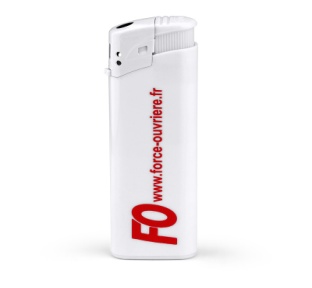 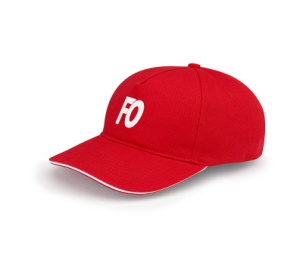 Briquet FO     1 €							casquette fo  3 €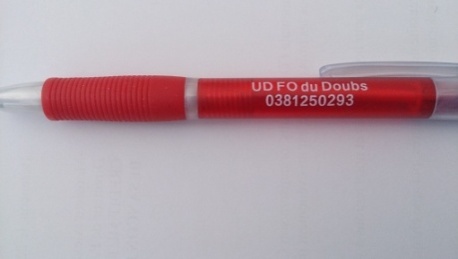 Stylo ud fo du doubs  0.50 €                                                            SIFFLET  fo             0.50 €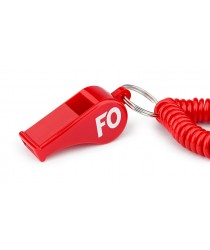 	Pin’s  udfo	1.50 €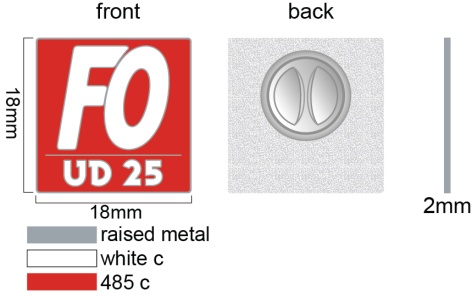 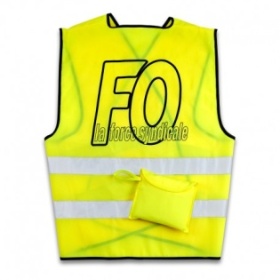                                                                                                                           dossard  rouge fo  5 €désignationPrix unitairequantitétotalTOTAL GENERALStylo FO (rouge)0.50 €Pin’s UD FO251.50 €Dossard FO 255.00 €Sifflet0.50 €Briquet FO1.00 €Casquette FO3.00 €Frais de livraison5.00 €5.00 €